ՈՐՈՇՈՒՄ N 45-Ա
15 ՀՈՒԼԻՍԻ 2016թ.«ՔԱՂԱՔԱՊԵՏԵՐԻ ԴԱՇՆԱԳԻՐ» ՆԱԽԱՁԵՌՆՈՒԹՅԱՆԸ ՄԻԱՆԱԼՈՒ ՄԱՍԻՆՂեկավարվելով «Տեղական ինքնակառավարման մասին» Հայաստանի Հանրապետության օրենքի 16-րդ  հոդվածի 2-րդ մասով, հաշվի առնելով Հայաստանի Հանրապետության Սյունիքի մարզպետրաանի աշխատակազմի ղեկավարի ժամանակավոր պաշտոնակատար Գ. Թադևոսյանի 2016 թվականի մայիսի 23-ի  N 03/2239-16 գրությունը և համայնքի ղեկավարի առաջարկությունը, որոշման նախագծի քվեարկության   8   կողմ,    0   դեմ,    0  ձեռնպահ արդյունքներով,  համայնքի ավագանին     ո ր ո շ ու մ  է.1. Համաձայնություն  տալ միանալու «Քաղաքապետերի դաշնագիր» նախաձեռնությանը:2. Առաջարկել համայնքի ղեկավարին` ստորագրելու անդամագրման համար անհրաժեշտ փաստաթղթերը և կազմակերպել «Կայուն զարգացման գործողությունների ծրագրի» մշակման աշխատանքները:Կողմ ( 8 )`	ԱՌԱՔԵԼՅԱՆ ՎԼԱԴԻԿ			ՄԵՍՐՈՊՅԱՆ ՆԱՊՈԼԵՈՆ	ԳՐԻԳՈՐՅԱՆ ՎԻԼԵՆ				ՄԻՐԶՈՅԱՆ ՄՀԵՐ	ԹՈՒՄԱՆՅԱՆ ԱՐԱ				ՊԵՏՐՈՍՅԱՆ ՎԱՀԵ	ՄԵԼԻՔՅԱՆ ՄՈՒՐԱԴ				ՍԱՀԱԿՅԱՆ ԱՐԹՈՒՐԴեմ ( 0 )Ձեռնպահ ( 0 )ՀԱՄԱՅՆՔԻ ՂԵԿԱՎԱՐ                   	   	            ԱՇՈՏ ՀԱՅՐԱՊԵՏՅԱՆ2016 թ     հուլիսի       15  	ք. Կապան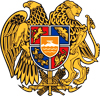 ՀԱՅԱՍՏԱՆԻ ՀԱՆՐԱՊԵՏՈՒԹՅՈՒՆ
ՍՅՈՒՆԻՔԻ ՄԱՐԶ
ԿԱՊԱՆ  ՀԱՄԱՅՆՔԻ  ԱՎԱԳԱՆԻ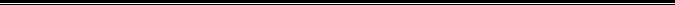 